Семинар предназначен для главных бухгалтеров и специалистов бюджетных, автономных, казенных учреждений, органов государственной власти и местного самоуправления, всех заинтересованных лиц.Минфин выпустил четыре новых приказа. Последний был опубликован 04.05.2018. Лектор расскажет обо всех изменениях в учете учреждений 2018 года.ПРОГРАММА СЕМИНАРА:Изменения в нормативном регулировании бухгалтерского учёта ГБУ и ГАУ в 2018 году: как выстраивается система НПА в связи с принятием Федеральных стандартов? Старые и новые приказы Минфина: чем пользоваться в первую очередь? Как использовать методические рекомендации Минфина в практической деятельности? Нужно ли знать бухгалтеру ГБУ и ГАУ международные стандарты? НОВЫЕ ПРИКАЗЫ МИНФИНА ОБ ИЗМЕНЕНИЯХ ПЛАНОВ СЧЕТОВ (Приказы от 31.03.2018 №№ 64н, 65н, 66н, 67н): комментируем изменения в применении счетов учёта. С какой даты применять новые счета? Как изменять учётную политику? Какие операции отражать в первую очередь?Изменения в нормативном регулировании кодов бюджетной классификации и КОСГУ в 2018 году: обсуждаем новшества приказа Минфина от 30.11.2017 №209н, приказа Минфина от 27.12.2017 №255н, приказа Минфина от 28.02.2018 №35н.Объекты бухгалтерского учёта в учреждении в 2018 году: новые определения активов, обязательств, доходов, расходов. Принципы отражения объектов бухгалтерского учёта на счетах. Изменения в учёте основных средств учреждения – главная проблема бухгалтеров учреждений в 2018 году. Основные средства по-старому и по-новому: сравниваем определения. Выясняем что такое инвестиционная недвижимость, активы культурного наследия, активы, генерирующие денежные потоки, и активы не генерирующие денежные потоки. Знакомимся с новыми способами оценки основных средств. Учётный цикл и документооборот при поступлении, перемещении и списании основных средств.Инвентаризация активов и обязательств - основной инструмент сбора информации для перехода на новый учёт. Как сформировать положение об инвентаризации в 2018 году? Какие процедуры в нём предусмотреть? В какие сроки проводить инвентаризацию в 2018 году? Какая информация должна быть отражена в регистрах бухгалтерского учёта после инвентаризации?Учёт недвижимости в 2018 году: комментируем письмо Минфина РФ от 30 ноября 2017 г. N 02-07-07/79257.Изменения в учёте амортизации основных средств в 2018 году: новые подходы, алгоритмы методики. Рассматриваем на практических примерах новые способы начисления амортизации (линейный способ, способ уменьшаемого остатка, способ от объёма оказанных услуг). Выбираем: когда и какой способ использовать.Обесценение активов – новый метод учёта основных средств (приказ Минфина от 31.12.2016 №259н). Разбираемся с понятийным аппаратом обесценения. Алгоритм обесценения. Отражение в учёте убытка от обесценения активов или восстановления убытка от обесценения активов.Перспективы реформы бухгалтерского учёта в ГБУ и ГАУ: или что нас ждёт в будущем. Обсуждаем программу разработки Федеральных стандартов бухгалтерского учёта для организаций государственного сектора (приказ Минфина РФ от 30.11.2017 №170н).Стоимость – 4600 руб.* Обеспечиваем раздаточным материалом.Для всех участников - обед в кафе, 2 кофе-паузы - в подарок! Скидки:- при оплате до 25.05.2018 – 10% (4140 руб.);   - при участии от 2-х человек – 7% (4278 руб.);     - при регистрации на сайте – 5% (4370 руб.);            - по дисконтной карте – 15% (3910 руб.). Скидки не суммируются. 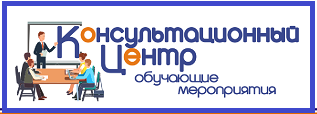 Тематический семинар5 июня с 09.30 до 16.30 час.«Изменения в учёте в ГБУ и ГАУ в 2018 г.»Лектор: Плавник Радион Борисович - главный эксперт по бюджетному учëту Международного Института Сертифицированных Бухгалтеров и Финансовых Менеджеров, аттестованный преподаватель Института профессиональных бухгалтеров и аудиторов России.Профессиональный бухгалтер с многолетним опытом практической работы в этой области (г. Москва).Семинар состоится по адресу:г.Смоленск, ул. Коммунистическая, 6Учебный центр компании “Выбор”Регистрация на семинар:Телефон: (4812) 701-202;Сот. тел.:   60-67-27;  8-910-117-83-97 Эл.почта: umc@icvibor.ruСайт: http://icvibor.ru/rent/